华中科技大学 引力中心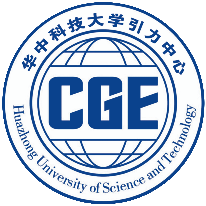 研究生学费助学金申请表No.姓名性别性别学号学号年级课题组课题组导师研究课题学籍延长原因下一步
研究计划签字：            年    月    日签字：            年    月    日签字：            年    月    日签字：            年    月    日签字：            年    月    日签字：            年    月    日签字：            年    月    日签字：            年    月    日签字：            年    月    日签字：            年    月    日导师意见签字：            年    月    日签字：            年    月    日签字：            年    月    日签字：            年    月    日签字：            年    月    日签字：            年    月    日签字：            年    月    日签字：            年    月    日签字：            年    月    日签字：            年    月    日实验室审批意见实验室投票评议结果实验室投票评议结果实验室投票评议结果实验室投票评议结果实验室投票评议结果实验室投票评议结果实验室投票评议结果实验室主任签字：（实验室盖章）    年    月   日实验室主任签字：（实验室盖章）    年    月   日实验室主任签字：（实验室盖章）    年    月   日实验室审批意见投票总人数投票总人数投票总人数实验室主任签字：（实验室盖章）    年    月   日实验室主任签字：（实验室盖章）    年    月   日实验室主任签字：（实验室盖章）    年    月   日实验室审批意见助学金类别A类票数A类票数B类票数B类票数最终资助类别最终资助类别实验室主任签字：（实验室盖章）    年    月   日实验室主任签字：（实验室盖章）    年    月   日实验室主任签字：（实验室盖章）    年    月   日实验室审批意见学费助学金实验室主任签字：（实验室盖章）    年    月   日实验室主任签字：（实验室盖章）    年    月   日实验室主任签字：（实验室盖章）    年    月   日实验室审批意见生活助学金实验室主任签字：（实验室盖章）    年    月   日实验室主任签字：（实验室盖章）    年    月   日实验室主任签字：（实验室盖章）    年    月   日